Publicado en Madrid el 23/01/2020 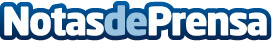 Veritas Intercontinental: La investigación genómica desvela que las personas con autismo y las que padecen trastorno por déficit de atención e hiperactividad comparten alteraciones en los mismos genesUn estudio realizado en Dinamarca por investigadores de iPSYCH confirma que en autismo y TDAH existe una mayor contribución de un determinado tipo de mutaciones que en ambas enfermedades se concentran en los mismos genes, lo que apunta a que comparten los mismos mecanismos biológicosDatos de contacto:María Guijarro622836702Nota de prensa publicada en: https://www.notasdeprensa.es/veritas-intercontinental-la-investigacion Categorias: Nacional Medicina Infantil Sostenibilidad Biología http://www.notasdeprensa.es